OGŁOSZENIE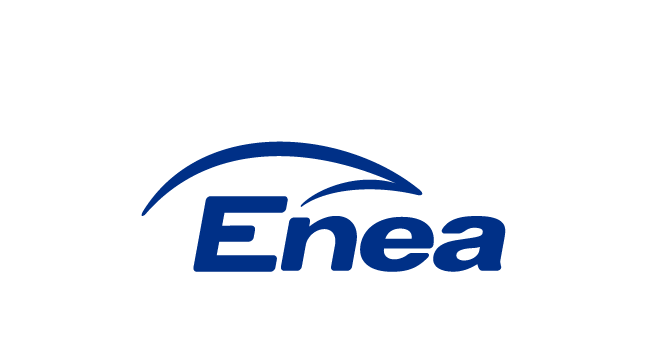 Enea Połaniec S.A.ogłasza przetarg otwartyna  Zabezpieczenie powłoki gumowej górnego rzędu belek wsporczych krat rozbryzgowych(od strony zewnętrznych ścian absorbera) pomiędzy ścianą absorbera i kratamirozbryzgowymi wykładziną polipropylenową (polipropylen kaszerowany) orazodtworzenie uszkodzeń mechanicznych powłok gumowych dla absorbera C oraz Dinstalacji IOS  w Enea Połaniec S.APrzedmiot zamówienia: Zabezpieczenie powłoki gumowej górnego rzędu belek wsporczych krat rozbryzgowych(od strony zewnętrznych ścian absorbera) pomiędzy ścianą absorbera i kratamirozbryzgowymi wykładziną polipropylenową (polipropylen kaszerowany) orazodtworzenie uszkodzeń mechanicznych powłok gumowych dla absorbera C oraz D instalacji IOS  w  Enea Połaniec S.A.  Szczegółowy zakres Usług Określa SIWZ stanowiący Załącznik nr 5 do ogłoszenia.Termin wykonania usługi:  od dnia 17.02.2019 do 01.03.2019Zamawiający nie dopuszcza ofert częściowych i wariantowychTermin składania ofert: 23.01.2018 r. do godz.12 00.Ofertę należy   przesłać   na  adres:  teresa.wilk@enea.plOferent ponosi wszelkie koszty związane ze sporządzeniem i przedłożeniem oferty.Oferent zobowiązany jest do zachowania w tajemnicy wszelkich poufnych informacji, które uzyskał od Zamawiającego w trakcie opracowywania oferty.Zamawiający zastrzega sobie prawo do przyjęcia lub odrzucenia oferty, w każdym czasie przed przekazaniem zamówienia do realizacji bez podania uzasadnienia, co nie skutkuje żadnym roszczeniami oferenta wobec Zamawiającego.Zamawiający udzieli zamówienia wybranemu oferentowi, zgodnie z zapytaniem ofertowym i warunkami ustalonymi podczas ewentualnych negocjacji.Ponadto oferta powinna zawierać:Wynagrodzenie ofertowe ryczałtowe z wypełnieniem załącznika do formularza ofertowego.Warunki płatności.Terminy wykonania.Okres gwarancji.Okres ważności oferty.Potwierdzenie wykonania całego zaplanowanego zakresu zadania.Oświadczenie o posiadaniu właściwych kwalifikacji oraz uprawnień związanych z całym zakresem przedmiotu zamówienia.Wskazanie ewentualnych podwykonawców prac, z zakresem tych pozlecanych prac.Oświadczenia:o zapoznaniu się z zapytaniem ofertowym,o wyrażeniu zgody na ocenę zdolności wykonawcy do spełnienia określonych wymagań w zakresie jakości, środowiska oraz bezpieczeństwa i higieny pracy,o posiadaniu certyfikatu z zakresu jakości, ochrony środowiska oraz bezpieczeństwa i higieny pracy lub ich braku,o wykonaniu przedmiotu zamówienia zgodnie z obowiązującymi przepisami ochrony środowiska oraz bezpieczeństwa i higieny pracy,o zastosowaniu rozwiązań spełniających warunki norm jakościowych, o zastosowaniu narzędzi spełniających warunki zgodne z wymogami bhp i ochrony środowiska, o kompletności oferty pod względem dokumentacji, o spełnieniu wszystkich wymagań Zamawiającego określonych w zapytaniu ofertowym, o objęciu zakresem oferty wszystkich dostaw niezbędnych do wykonania przedmiotu zamówienia zgodnie z określonymi przez Zamawiającego wymogami oraz obowiązującymi przepisami prawa polskiego i europejskiego.Warunkiem dopuszczenia do przetargu jest dołączenie do oferty:oświadczenia oferenta o wypełnieniu obowiązku informacyjnego przewidzianego w art. 13 lub art. 14 RODO wobec osób fizycznych, od których dane osobowe bezpośrednio lub pośrednio pozyskał, którego wzór stanowi załącznik nr 2 do ogłoszeniaw przypadku gdy oferent jest osobą fizyczną oświadczenia oferenta o wyrażeniu zgody na przetwarzanie przez Enea Połaniec S.A. danych osobowych, którego wzór stanowi załącznik nr 4 do ogłoszenia.Integralną częścią ogłoszenia jest klauzula informacyjna wynikająca z obowiązku informacyjnego Administratora (Enea Połaniec S.A.) stanowiąca Załącznik nr 3 do ogłoszenia.Kryterium oceny ofertOferty zostaną ocenione przez Zamawiającego w oparciu o następujące kryterium oceny:Wynagrodzenie Ofertowe netto - znaczenie (waga) 100%(porównywana będzie Cena netto nie zawierająca podatku VAT)Gdzie:Cn – wynagrodzenie najniższe z ocenianych Ofert/najniższa wartość oferty (netto),Co – wynagrodzenie ocenianej Oferty/wartość ocenianej oferty (netto).Do oferty należy dołączyć referencje określone w SIWZ, Umowa będzie zawarta zgodnie ze wzorem stanowiącym Załącznik nr 6 do Ogłoszenia oraz Ogólnych Warunków Zakupu usług Enea Połaniec S.A. umieszczonych na stronie:https://www.enea.pl/grupaenea/o_grupie/enea-polaniec/zamowienia/dokumenty-dla-wykonawcow/owzu-wersja-nz-4-2018.pdf?t=1544077388 Wymagania   Zamawiającego w zakresie wykonywania prac na obiektach na terenie Zamawiającego zamieszczone są na stronie internetowej https://www.enea.pl/pl/grupaenea/o-grupie/spolki-grupy-enea/polaniec/zamowienia/dokumenty-dla-wykonawcow-i-dostawcow  Wykonawca zobowiązany jest do zapoznania się z tymi   dokumentami. Osoby odpowiedzialne za kontakt z oferentami ze strony Zamawiającego:- w zakresie technicznym  ( zakres  cieplno - mech):Jarosław KrakówkaSpecjalista ds. pozablokowychtel. +48 15 865-60-19email: jaroslaw.krakowka@enea.plw zakresie formalnym:Teresa WilkSt. specjalista d/s Umówtel. +48 15 865-63 91; fax: +48 15 865 61 88email: teresa.wilk@enea.plPrzetarg prowadzony będzie na zasadach określonych w regulaminie wewnętrznym Enea Połaniec S.A.Zamawiający zastrzega sobie możliwość zmiany warunków przetargu określonych w niniejszym ogłoszeniu lub odwołania przetargu bez podania przyczyn.Załączniki: Załącznik nr 1 do ogłoszenia - Wzór ( formularz) ofertyZałącznik nr 2 do ogłoszenia – Wzór oświadczenia wymaganego od wykonawcy w zakresie wypełnieniaobowiązków informacyjnych przewidzianych w art. 13 lub art. 14 RODO  Załącznik nr 3 do ogłoszenia - Klauzula informacyjna Załącznik nr 4 do ogłoszenia - Wzór oświadczenia o wyrażeniu zgody na przetwarzanie danych osobowych Załącznik nr 5 do ogłoszenia - SIWZZałącznik nr 6 do ogłoszenia - Wzór umowy.Załącznik nr 1 do ogłoszenia FORMULARZ OFERTYDane dotyczące oferenta:Nazwa ....................................................................................................................Siedziba ..................................................................................................................N rachunku   bankowego   Oferenta …………………………………………………………………..Nr telefonu/faksu....................................................................................................nr NIP.......................................................................................................................adres e-mail:………………………………………………………………………………………………….……osoba do kontaktu .................................... nr tel. .............................. e-mail. ...............................Wynagrodzenie ofertowe ryczałtowe  :Załącznik nr 2 do ogłoszenia Wzór oświadczenia wymaganego od wykonawcy w zakresie wypełnienia obowiązków informacyjnych przewidzianych w art. 13 lub art. 14 RODO Oświadczam, że wypełniłem obowiązki informacyjne przewidziane w art. 13 lub art. 14 RODO1) wobec osób fizycznych, od których dane osobowe bezpośrednio lub pośrednio pozyskałem w celu złożenia oferty / udział w niniejszym postępowaniu.*…………………………………………..                                                                                           data i podpis uprawnionego przedstawiciela Oferenta)                    ______________________________1) rozporządzenie Parlamentu Europejskiego i Rady (UE) 2016/679 z dnia 27 kwietnia 2016 r. w sprawie ochrony osób fizycznych w związku z przetwarzaniem danych osobowych i w sprawie swobodnego przepływu takich danych oraz uchylenia dyrektywy 95/46/WE (ogólne rozporządzenie o ochronie danych) (Dz. Urz. UE L 119 z 04.05.2016, str. 1). * W przypadku gdy wykonawca nie przekazuje danych osobowych innych niż bezpośrednio jego dotyczących lub zachodzi wyłączenie stosowania obowiązku informacyjnego, stosownie do art. 13 ust. 4 lub art. 14 ust. 5 RODO treści oświadczenia wykonawca nie składa (usunięcie treści oświadczenia np. przez jego wykreślenie).Załącznik nr 3  do  ogłoszenia Klauzula informacyjna Zgodnie z art. 13 i 14 ust. 1 i 2 Rozporządzenia Parlamentu Europejskiego i Rady (UE) 2016/679 z dnia 27 kwietnia 2016 r. w sprawie ochrony osób fizycznych w związku z przetwarzaniem danych osobowych w sprawie swobodnego przepływu takich danych oraz uchylenia dyrektury 95/45/WE (dalej: RODO), informujemy:Administratorem Pana/Pani danych osobowych podanych przez Pana/Panią jest Enea Elektrownia Połaniec Spółka Akcyjna (skrót firmy: Enea Połaniec S.A.) z siedzibą w Zawadzie 26, 28-230 Połaniec (dalej: Administrator).Dane kontaktowe:Inspektor Ochrony Danych - e-mail: eep.iod@enea.pl, telefon: 15 / 865 6383Pana/Pani dane osobowe przetwarzane będą w celu udziału w postępowaniu/przetargu oraz późniejszej ewentualnej realizacji oraz rozliczenia usługi bądź umowy ( art. 6 ust. 1 lit. b Rozporządzenia Parlamentu Europejskiego i Rady (UE) 2016/679 z dnia 27 kwietnia 2016 r. tzw. ogólnego rozporządzenia o ochronie danych osobowych, dalej: RODO). Podanie przez Pana/Panią danych osobowych jest dobrowolne, ale niezbędne do udziału w postępowaniu i późniejszej ewentualnej realizacji usługi bądź umowy.Administrator może ujawnić Pana/Pani dane osobowe podmiotom upoważnionym na podstawie przepisów prawa. Administrator może również powierzyć przetwarzanie Pana/Pani danych osobowych dostawcom usług lub produktów działającym na jego rzecz, w szczególności podmiotom świadczącym Administratorowi usługi IT, księgowe, transportowe, serwisowe, agencyjne. Zgodnie z zawartymi z takimi podmiotami umowami powierzenia przetwarzania danych osobowych, Administrator wymaga od tych dostawców usług zgodnego z przepisami prawa, wysokiego stopnia ochrony prywatności i bezpieczeństwa Pana/Pani danych osobowych przetwarzanych przez nich w imieniu Administratora.Pani/Pana dane osobowe będą przechowywane przez okres wynikający z powszechnie obowiązujących przepisów prawa oraz przez czas niezbędny do dochodzenia roszczeń związanych z przetargiem.Dane udostępnione przez Panią/Pana nie będą podlegały profilowaniu.Administrator danych nie ma zamiaru przekazywać danych osobowych do państwa trzeciego.Przysługuje Panu/Pani prawo żądania: dostępu do treści swoich danych - w granicach art. 15 RODO,ich sprostowania – w granicach art. 16 RODO, ich usunięcia - w granicach art. 17 RODO, ograniczenia przetwarzania - w granicach art. 18 RODO, przenoszenia danych - w granicach art. 20 RODO,prawo wniesienia sprzeciwu (w przypadku przetwarzania na podstawie art. 6 ust. 1 lit. f) RODO – w granicach art. 21 RODO,Realizacja praw, o których mowa powyżej, może odbywać się poprzez wskazanie swoich żądań/sprzeciwu przesłane Inspektorowi Ochrony Danych na adres e-mail: eep.iod@enea.pl.Przysługuje Panu/Pani prawo wniesienia skargi do Prezesa Urzędu Ochrony Danych Osobowych w przypadku, gdy uzna Pan/Pani, iż przetwarzanie danych osobowych przez Administratora narusza przepisy o ochronie danych osobowych.Załącznik nr 4  do   ogłoszenia Wzór oświadczenia o wyrażeniu zgody na przetwarzanie danych osobowych Oświadczam, że wyrażam zgodę na przetwarzanie przez Enea Połaniec S.A. moich danych osobowych w celu związanym z prowadzonym przetargiem na „………………………………………………………………………………………………………………..                                                                                           data i podpis uprawnionego przedstawiciela Oferenta______________________________1) rozporządzenie Parlamentu Europejskiego i Rady (UE) 2016/679 z dnia 27 kwietnia 2016 r. w sprawie ochrony osób fizycznych w związku z przetwarzaniem danych osobowych i w sprawie swobodnego przepływu takich danych oraz uchylenia dyrektywy 95/46/WE (ogólne rozporządzenie o ochronie danych) (Dz. Urz. UE L 119 z 04.05.2016, str. 1). Załącznik nr 5 do ogłoszenia SIWZ naZabezpieczenie powłoki gumowej górnego rzędu belek wsporczych krat rozbryzgowych oraz odtworzenie uszkodzeń mechanicznych powłok gumowych dla absorbera C oraz Dinstalacji IOSPRZEDMIOT ZAMÓWIENIA Zabezpieczenie powłoki gumowej górnego rzędu belek wsporczych krat rozbryzgowych (od strony zewnętrznych ścian absorbera) pomiędzy ścianą absorbera i kratami rozbryzgowymi wykładziną polipropylenową (polipropylen kaszerowany) oraz odtworzenie uszkodzeń mechanicznych powłok gumowych dla absorbera C oraz D instalacji IOS w roku 2019 w Enea Połaniec S.A.Szczegółowy zakres Usług dla absorbera C  i  D obejmuje:Zabezpieczenie powłoki gumowej górnego rządu belek wsporczych krat rozbryzgowych (od strony zewnętrznych ścian absorbera) pomiędzy ścianą absorbera i kratami rozbryzgowymi wykładziną polipropylenową (polipropylen kaszerowany) dla absorbera C oraz D instalacji IOS. Wykładzina polipropylenowa o grubości 6mm zostanie przyklejona do powłoki gumowej na górnej i bocznych częściach belek wsporczych oraz na ścianie absorbera nad belkami wsporczymi. Poszczególne elementy zabezpieczenia belek wsporczych wykładziną polipropylenowa zostaną ze sobą trwale połączone w technologii spawania odpowiednim drutem z tworzywa polipropylenowego. Ewentualne szczeliny pomiędzy zabezpieczeniem ściany absorbera i belki wsporczej, które nie będą mogły być wypełnione przy pomocy spawania zostaną zabezpieczone przy pomocy twardego kitu gumowego. Ilość belek wsporczych krat do zabezpieczenia dla jednego absorbera – 12 sztuk, wysokość belki - 400 mm, szerokość belki 200 mm.OPCJA - Odtworzenie powłoki gumowej po uszkodzeniach mechanicznych na powierzchniach wewnętrznych absorbera w przypadku ich stwierdzenia po przeprowadzonym wiosennym przeglądzie w ilości do 12m2. Wywóz i utylizacja powstałych odpadów. Dostarczenie dokumentacji jakościowej dla całości materiałów użytych do realizacji prac. Dostarczenie niezbędnych materiałów, tj. między innymi: powłoka gumowa oparta na bazie gumy bromobutylowej wraz z systemem gruntowo – klejowym, płyty polipropylenu kaszerowanego o grubości 6 mm wraz drutem spawalniczym oraz niezbędnym systemem klejowym w wymaganej ilości oraz wymaganego sprzętu i narzędzi do realizacji całego zakresu prac opisanego powyżej.Termin realizacji prac:Realizacja prac będzie realizowana w planowym postoju wiosennym absorberów odpowiednio:Absorber C – 17-24.02.2019Absorber D – 22.02-01.03.2019Maksymalny czas na realizację całego zakresu prac w postoju każdego z absorberów nie powinien przekroczyć 3 dni.Szczegółowy harmonogram realizacji prac zostanie ustalony pomiędzy Zamawiającym iwybranym Wykonawcą. Wymagania w zakresie realizacji prac:Obowiązki Wykonawcy przy realizacji prac: Zapewnienie wymaganych narzędzi oraz całości materiału do realizacji prac, w tym: niezbędnego wyposażenia do realizacji prac w przestrzeni zamkniętej absorbera. Zagospodarowanie we własnym zakresie wszystkich odpadów powstałych w trakcierealizacji prac.Opracowanie i uzgodnienie z Zamawiającym Instrukcji organizacji robót zgodnie zwytycznymi przedstawionymi w Instrukcji organizacji bezpiecznej pracy w EneaElektrownia Połaniec S.A.Zapewnienie pracowników o wymaganych kwalifikacjach, posiadających wymaganeświadectwa kwalifikacyjne uprawniające do zajmowania się eksploatacją urządzeń,instalacji i sieci energetycznych na stanowisku eksploatacji lub dozoru, właściwych dlarodzaju i zakresu wykonywanych prac oraz pełnionych funkcji w organizacji prac.Udział pracowników skierowanych do realizacji prac w szkoleniu BHP oraz zaliczenie testu sprawdzającego umożliwiające wejście na obiekt i podjęcie prac w uzgodnionym obustronnie terminie. Obowiązki Zamawiającego przy realizacji prac: zorganizowanie nieodpłatnego szkolenia umożliwiającego wejście na obiekt i podjęcieprac w uzgodnionym obustronnie terminie, zapewnienie bezpiecznego i bezkolizyjnego z innymi firmami miejsca pracyumożliwiającego realizację zadania (m.in. wyścielenie górnej powierzchni kratek w rejonieprac płytami OSB lub przez deskowanie w wymaganym zakresie do bezpiecznego dojściedo miejsca realizacji prac i ich wykonania)Wykonanie niezbędnych rusztowań, zaścieleń w zakresie wymaganym do bezpiecznejrealizacji prac objętych niniejsza Umową.GwarancjaWymagany okres udzielanej przez Wykonawcę gwarancji na wykonane prace oraz dostarczonemateriały – 36 miesięcy.Dokumentacja: Dostarczenie dokumentacji jakościowej dla całości materiałów użytych do realizacji prac.Warunki odbioru prac.Realizacja całego zakresu zleconych prac zgodnie z wymaganiami określonymi przez Zamawiającego.Dostarczenie dokumentacji jakościowej na zastosowane materiały.Wynagrodzenie i warunki płatności W ofercie należy przedstawić cenę ryczałtową za wykonanie zabezpieczenia powłoki gumowej górnego rzędu belek wsporczych krat rozbryzgowych polipropylenem osobno dla każdego absorbera oraz cenę jednostkową za wykonanie 1m2 odtworzenia uszkodzeń mechanicznych powłok gumowych dla absorbera C oraz D instalacji IOS.MIEJSCE ŚWIADCZENIA USŁUGStrony uzgadniają, że Miejscem świadczenia Usług będzie teren Elektrowni Zamawiającego w Zawdzie 26, 28-230 Połaniec. RAPORTY I ODBIORYDokumentacja wymagana przez Zamawiającego.REGULACJE PRAWNE,PRZEPISY I NORMYWykonawca będzie przestrzegał polskich przepisów prawnych łącznie z instrukcjami 
i przepisami wewnętrznych Zamawiającego takich jak dotyczące przepisów przeciwpożarowych i ubezpieczeniowych.Wykonawca ponosi koszty dokumentów, które należy zapewnić dla uzyskania zgodności 
z regulacjami prawnymi, normami i przepisami (łącznie z przepisami BHP).Obok wymagań technicznych, należy przestrzegać regulacji prawnych, przepisów i norm, które wynikają z ostatnich wydań dzienników ustaw i dzienników urzędowych.Wykonawca będzie świadczył Usługi zgodnie z:ustawą Prawo budowlane,ustawą o dozorze technicznym,ustawą Prawo ochrony środowiska,ustawą o odpadach,zaleceniami i wytycznymi korporacyjnymi GK ENEA.ReferencjeReferencje dla wykonanych usług, potwierdzające posiadanie przez oferenta co najmniej 3-letniego doświadczenia w realizacji wymaganego zakresu usług, poświadczone co najmniej 2 listami referencyjnymi, (które zawierają kwoty z umów) dla realizowanych usług o wartości łącznej nie niższej niż 50 000 zł netto.          W przypadku firm, które świadczyły usługi o podobnym charakterze dla Elektrowni Połaniec w            przeciągu ostatnich 5 lat, wystarczające jest podanie numeru  umowy.Załączniki do SIWZ:Załącznik nr 1 do SIWZ - Mapa terenu Elektrowni.Dokumenty właściwe dla ENEA POŁANIEC S.AOgólne Warunki Zakupu Usług.Instrukcja Ochrony Przeciwpożarowej.Instrukcja Organizacji Bezpiecznej Pracy.Instrukcja Postepowania w Razie Wypadków i Nagłych Zachorowań.Instrukcja Postępowania z Odpadami.Instrukcja Przepustkowa dla Ruchu materiałowego.Instrukcja Postępowania dla Ruchu Osobowego i Pojazdów.Instrukcja w Sprawie Zakazu Palenia Tytoniu.Załącznik do Instrukcji Organizacji Bezpiecznej Pracy-dokument związany nr 4. Zmiana adresu dostarczania dokumentów zobowiązaniowych.Dostępne na :
https://www.enea.pl/pl/grupaenea/o-grupie/spolki-grupy-enea/polaniec/zamowienia/dokumenty-dla-wykonawcow-i-dostawcowZałącznik   nr  1 do   SIWZMapa  terenu   ElektrowniZałącznik nr 6 do ogłoszeniaPROJEKT  UMOWYNAZWA KRYTERIUMWAGA (udział procentowy)(W)K1  -Wynagrodzenie Ofertowe netto 100 %NINIEJSZYM SKŁADAMY OFERTĘ w przetargu niepublicznym na  wykonanie zabezpieczenia powłoki gumowej górnego rzędu belek wsporczych krat rozbryzgowych (od strony zewnętrznych ścian absorbera) pomiędzy ścianą absorbera i kratami rozbryzgowymi wykładziną polipropylenową (polipropylen kaszerowany) oraz odtworzenie uszkodzeń mechanicznych powłok gumowych dla absorbera C oraz D instalacji IOS OŚWIADCZAMY, że zapoznaliśmy się z ogłoszeniem o przetargu oraz uznajemy się za związanych określonymi w nim postanowieniami i zasadami postępowania.NINIEJSZYM SKŁADAMY:Szczegółowy zakres przedmiotu oferty.Wynagrodzenie ofertowe   - zgodnie   z   załącznikiem  nr 1   do   formularza  oferty Termin  realizacji.Opis profilu działalności oferenta.Oświadczenie o profilu działalności zbliżonym do będącego przedmiotem przetargu, realizowanym o wartości sprzedaży usług nie niższej niż 100 000. zł netto rocznie. Referencje dla wykonanych usług o profilu zbliżonym do usług będących przedmiotem przetargu zgodnie   z   wymaganiami  podanymi   w   SIWZAktualny odpis z KRS lub oświadczenie o prowadzeniu działalności gospodarczej.Informację o wynikach finansowych oferenta za lata 2016-2017 w formie oświadczenia Zarządu lub osoby prowadzącej działalność gospodarczą.Oświadczenia:o zapoznaniu się z Ogłoszeniem i otrzymaniem wszelkich informacji koniecznych do przygotowania oferty,o posiadaniu uprawnień niezbędnych do wykonania przedmiotu zamówienia zgodnie z odpowiednimi przepisami prawa powszechnie obowiązującego, jeżeli nakładają one obowiązek posiadania takich uprawnień.o posiadaniu przez osoby dozoru/Kierownika budowy oraz Kierowników robót, wymaganych właściwych kwalifikacjach oraz uprawnień związanych z realizacją całego zakresu przedmiotu zamówienia,  o posiadaniu niezbędnej wiedzy i doświadczenia oraz dysponowania potencjałem technicznym i personelem zdolnym do wykonania zamówienia.o kompletności oferty pod względem dokumentacji, koniecznej do zawarcia umowy,o spełnieniu wszystkich wymagań Zamawiającego określonych specyfikacji,o objęciu zakresem oferty wszystkich dostaw niezbędnych do wykonania przedmiotu zamówienia zgodnie z określonymi przez Zamawiającego wymogami oraz obowiązującymi przepisami prawa polskiego i europejskiego.o wykonaniu zamówienia  samodzielnie /  z udziałem podwykonawcówo związaniu niniejszą ofertą przez okres co najmniej 90 dni od daty upływu terminu składania ofert.o niezaleganiu z podatkami oraz ze składkami na ubezpieczenie zdrowotne lub społeczne.o znajdowaniu  się w sytuacji ekonomicznej i finansowej zapewniającej wykonanie zamówienia.o nie posiadaniu powiązań z Zamawiającym, które prowadzą lub mogłyby prowadzić do braku Niezależności lub Konfliktu Interesów w związku z realizacją przez reprezentowany przeze mnie (przez nas) podmiot przedmiotu zamówienia.o nie podleganiu wykluczeniu z postępowania.O posiadaniu ubezpieczenia od Odpowiedzialności Cywilnej w zakresie prowadzonej działalności związanej z przedmiotem zamówienia zgodnie z wymaganiami Zamawiającego Ważne polisę OC na kwotę nie niższą niż  200 000 zł (poza polisami obowiązkowymi OC) lub oświadczenie, że oferent będzie posiadał taką polisę przez cały okres wykonania robót/świadczenia usług.o wyrażeniu zgodny na ocenę zdolności wykonawcy do spełnienia określonych wymagań w zakresie jakości, środowiska oraz bezpieczeństwa i higieny pracy, o posiadaniu certyfikatu z zakresu jakości, ochrony środowiska oraz bezpieczeństwa i higieny pracy lub ich braku,o wykonaniu przedmiotu zamówienia zgodnie z obowiązującymi przepisami ochrony środowiska oraz bezpieczeństwa i higieny pracy,o zastosowaniu rozwiązań spełniających warunki norm jakościowych, o zastosowaniu narzędzi spełniających warunki zgodne z wymogami bhp i ochrony środowiska,że akceptujemy  projekt  umowy  i zobowiązujemy się  do  jej  podpisania w  przypadku   wyboru   jego  oferty w  miejscu  i   terminie   wyznaczonym   przez   ZamawiającegoOświadczamy, że:wyrażamy zgodę na wprowadzenie skanu naszej oferty do platformy zakupowej Zamawiającego,jesteśmy2/nie jesteśmy2 czynnym podatnikiem VAT zgodnie z postanowieniami ustawy o podatku VAT.wszelkie informacje zawarte w formularzu oferty wraz z załącznikami są zgodne ze stanem faktycznym,jesteśmy podmiotem, w którym Skarb Państwa posiada bezpośrednio lub pośrednio udziały [dodatkowa informacja do celów statystycznych:]:  tak /  nie1PEŁNOMOCNIKIEM oferentów uprawnionym do reprezentowania wszystkich oferentów ubiegających się wspólnie o udzielenie zamówienia oraz do zawarcia umowy2 jest:  __________________________________________________________ dotyczy oferentów wspólnie ubiegających się o udzielenie zamówienia2 niepotrzebne skreślićNiniejszą ofertę wraz z załącznikami składamy na ___ kolejno ponumerowanych stronach.ZAŁĄCZNIKAMI do niniejszej oferty są:    Dokumenty wymienione w pkt 4.__________________________________    __________________ dnia __ __ _____ roku (podpis oferenta/pełnomocnika oferentaZałącznik   nr 1   do  formularza  ofertowegoZakresilośćjednostkaCena WartośćRyczałt   za  wykonanie  prac  na  absorberze C 1 jdRyczałt   za  wykonanie  prac  na  absorberze D 1jd odtworzenie 1  m2 uszkodzonej  powłoki gumowej12 m2 RazemL.p.Dokumentacja:Wymagana[x]Dokument źródłowy:APRZED  ROZPOCZĘCIEM  PRAC:PRZED  ROZPOCZĘCIEM  PRAC:Wniosek o wydanie przepustek tymczasowych dla PracownikówxInstrukcja przepustkowa dla ruchu osobowego 
i pojazdów nr I/DK/B/35/2008Wniosek o wydanie przepustek tymczasowych dla pojazdówxInstrukcja przepustkowa dla ruchu osobowego 
i pojazdów nr I/DK/B/35/2008Wniosek – zezwolenie na wjazd i parkowanie na terenie obiektów energetycznychxInstrukcja przepustkowa dla ruchu osobowegoi pojazdów nr I/DK/B/35/2008Wykazy pracowników skierowanych do wykonywania prac na rzecz ENEA Elektrownia Połaniec S.A. wraz z podwykonawcami (Załącznik Z1 dokumentu związanego nr 4 do IOBP)xInstrukcja organizacji bezpiecznej pracy
 w Enea Elektrownia Połaniec S.A nr I/DB/B/20/2013 Karta Informacyjna Bezpieczeństwa i Higieny Pracy dla Wykonawców – Z2 (Załącznik do zgłoszenia Z1 dokumentu związanego nr 4 do IOBP)xInstrukcja organizacji bezpiecznej pracy 
w Enea Elektrownia Połaniec S.A nr I/DB/B/20/2013Zakres prac(uzgodniony i zatwierdzony)xHarmonogram realizacji prac (uzgodniony i zatwierdzony) xBW TRAKCIE  REALIZACJI  PRAC:W TRAKCIE  REALIZACJI  PRAC:Dokumentacja fotograficzna ( stan zastany )Uzgodnienia zmiany zakresu prac ( uzgodniony przez strony i zatwierdzony ) xZmiany harmonogramu realizacji prac ( uzgodniony przez strony i zatwierdzony ) xCPO  ZAKOŃCZENIU  PRAC:PO  ZAKOŃCZENIU  PRAC: